Publicado en Almería (Andalucía)  el 12/12/2023 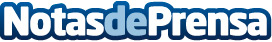 Repara tu Deuda Abogados cancela 69.000€ en Almería (Andalucía) gracias a la Ley de Segunda OportunidadEl exonerado tuvo que acoger a su hija divorciada y a sus nietos en su casa y no pudo hacer frente a los préstamos Datos de contacto:David GuerreroResponsable de Prensa655956735Nota de prensa publicada en: https://www.notasdeprensa.es/repara-tu-deuda-abogados-cancela-69-000-en_2 Categorias: Nacional Derecho Finanzas Andalucia http://www.notasdeprensa.es